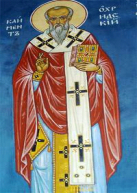 ОБЯВЯВАУЧИЛИЩЕН КОНКУРСЗА РИСУНКА, ЕСЕ, ПРЕЗЕНТАЦИЯНА ТЕМА „НАШЕТО УЧИЛИЩЕ – КЛИМЕНТ ОХРИДСКИ”ПОСВЕТЕН НА ПРАЗНИКА НА УЧИЛИЩЕТО  25.11.2022Г.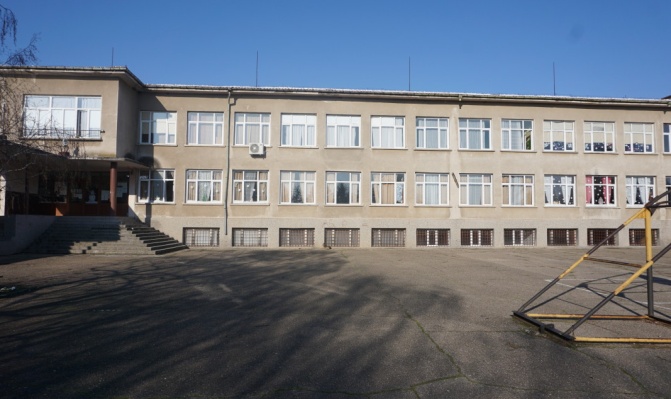 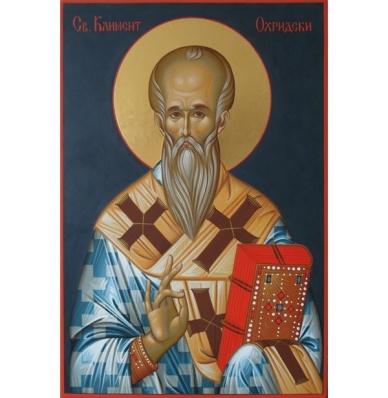 Регламент - в конкурса могат да участват всички ученици от училището, разделени на две възрастови групи:I –ва възрастова група: I – III клас – рисунка, съчинениеII – ра възрастова група: V – VII клас – рисунка, есе, презентацияКатегория рисунка – няма изисквания за размера на рисунките и използваните техникиКатегория съчинение/есе – обемът на произведението да бъде до 1 страница формат PDFКатегория презентация – презентацията да варира от 10 до 15 слайдаЗа всяка от конкурсните категории са предвидени награди!!!
Всеки един ученик има право да участва във всяка една от категориите!!!Оценяването и награждаването на победителите ще се осъществи през седмицата, посветена на празника на училището – от 21.11.2022г. до 25.11.2022г.!!!Краен срок за приемане на творбите – 21.11.2022г. в компютърния кабинет на училището!!!